18.12.2018ČESKÝ POHÁR – 28. ročník – II. stupeňZPRÁVA č. 7 k ČP 2018 – závěrečná zpráva1.  Finále – Havlíčkův Brod – 9.12.2018Muži – schválené výsledkySemifináleSF SKK El Niňo Praha A 	-	TJ Ostrava KST	5 : 0	   	SK TTC Františkovy Lázně	-  	DTJ Hradec Králové	1 : 5fináleSF SKK El Niňo Praha A	- 	DTJ Hradec Králové	5 : 1o 3. místoTJ Ostrava KST	-	SK TTC Františkovy Lázně	5 : 0Výsledky zápasů jsou na https://stis.ping-pong.cz/htm/soutez.php?id=3454&rocnik=2018&oblast=420000 Ženy – schválené výsledkySemifináleMSK Gumotex Břeclav	-	CDU Sport ST Ostrava	5 : 0SK Dobré	-	MK Řeznovice D.K. M.Krumlov	5 : 2fináleMSK Gumotex Břeclav 	-	SK Dobré	5 : 0	o 3. místoCDU Sport ST Ostrava	-	MK Řeznovice D.K. M.Krumlov	5 : 3Výsledky zápasů jsou na https://stis.ping-pong.cz/htm/soutez.php?id=3455&rocnik=2018&oblast=420000 2. Konečné pořadíMuži1.	SF SKK El Niňo Praha A		Prokopcov Dmitrij, Kleprlík Jakub, Kučera Stanislav, Kaucký Petr2.	DTJ Hradec Králové		Olejník Martin, Palkovský David, Koblížek Martin3.	TJ Ostrava KST		Bindač Miroslav, Sadílek Tomáš, Martinko Jiří4.	SK TTC Františkovy Lázně		Žaloudík Jan, Žák Jan, Černota FilipŽeny1.	MSK Gumotex Břeclav		Čechová Dana, Adámková Karin, Ellö Vivien2.	SK Dobré		Blašková Zdena, Blašková Dagmar, Kučerová Aneta, Rozínková Daniela3.	CDU Sport ST Ostrava		Kubátová Hana, Tomanová Tamara, Šlehobrová Simona4.	MK Řeznovice D.K.M.Krumlov	Mikulcová Kristýna, Yoshida Mitsuki, Chernyavskaya Ekaterina, 			Kapounová Barbora,  Růžičková Daniela		Drozda Václav		předseda STK ČAST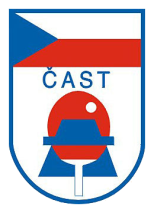 ČESKÁ ASOCIACE STOLNÍHO TENISUCZECH TABLE TENNIS ASSOCIATION, IČ: 00676888160 17, Praha 6, Zátopkova 100/2, pošt. schránka 40www.ping-pong.cz , e-mail: ctta@cuscz.cz  fax: 00420 242 429 250ČESKÁ ASOCIACE STOLNÍHO TENISUCZECH TABLE TENNIS ASSOCIATION, IČ: 00676888160 17, Praha 6, Zátopkova 100/2, pošt. schránka 40www.ping-pong.cz , e-mail: ctta@cuscz.cz  fax: 00420 242 429 250ČESKÁ ASOCIACE STOLNÍHO TENISUCZECH TABLE TENNIS ASSOCIATION, IČ: 00676888160 17, Praha 6, Zátopkova 100/2, pošt. schránka 40www.ping-pong.cz , e-mail: ctta@cuscz.cz  fax: 00420 242 429 250ČESKÁ ASOCIACE STOLNÍHO TENISUCZECH TABLE TENNIS ASSOCIATION, IČ: 00676888160 17, Praha 6, Zátopkova 100/2, pošt. schránka 40www.ping-pong.cz , e-mail: ctta@cuscz.cz  fax: 00420 242 429 250ČESKÁ ASOCIACE STOLNÍHO TENISUCZECH TABLE TENNIS ASSOCIATION, IČ: 00676888160 17, Praha 6, Zátopkova 100/2, pošt. schránka 40www.ping-pong.cz , e-mail: ctta@cuscz.cz  fax: 00420 242 429 250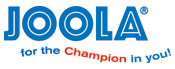 